教育部职业院校教育类专业教学指导委员会关于申报2018年度职业院校教育类教指委公共基础课程研究课题的通知为深入贯彻习近平新时代中国特色社会主义思想和党的十九大精神，加快建设中国特色现代职业教育体系，进一步促进和推动新时代技术技能人才培养质量提升，根据教育部职业教育与成人教育司发布《职业教育与继续教育2018年工作要点》，围绕教育部职业院校教育类教学指导委员会2018年重点工作计划，教育部职业院校教育类专业教学指导委员会决定开展2018年度课题立项申报工作，现就有关事项通知如下：一、指导思想坚持以中国特色社会主义理论为指导，深入贯彻落实党的十九大精神，围绕公共基础课程建设与发展过程中的热点和难点问题，不断推进理论创新、制度创新和实践创新，进一步提升教育教学科研成果质量，以理论研究指导实践，以实践经验检验理论，为提高教育教学质量探索新理论、新思路、新对策。二、申报范围及条件教育类教指委公共基础课程范围是指除思想政治理论类课程（含中职德育课）、体育、军事课、外语、信息技术之外的公共基础课程。全国职业院校凡具有高级职称的公共基础课教师均可申报，课题申报者可根据课题指南自拟题目进行申报（课题指南见附件1）。不具有高级职称的须由同研究领域两名具有高级职称人员推荐。三、立项与结项1．教育类教指委成立课题评审领导小组，根据课题申报情况，由各分委会组织专家进行评审。通过立项的课题，由教指委秘书处统一发布立项通知。 2．本课题分为重点课题和一般课题两类，申报的课题按何种类别立项由课题评审领导小组决定。课题经费原则上由课题负责人所在单位承担。3．立项课题的最终成果要求为研究报告，或为正式发表的论文、论著。4．项目研究时间一般不超过一年，项目研究完成后，项目负责人应撰写结项申请报告，由评审领导小组组织专家对结题申请进行评审，评审通过的课题将按规定办理结题手续。5．课题一般不办理延期手续，若因特殊情况，确实需要延期的，课题负责人须提交延期申请，说明申请理由。若因故无法继续研究工作的，课题负责人可提出撤项申请。四、申报材料提交课题申报截止日期为2018年12月30日，逾期不再受理。申请材料包括《教育类教指委2018年度课题申报汇总表》（见附件2）一份和《教育类教指委2018年度课题申报书》一式三份（见附件3，须由项目申报人所在单位科研主管部门盖章）寄送至公共基础课程专委会。同时将以上材料电子版发送至电子邮箱： jybjyljzw@163.com。文件名统一格式：专委会名称+申请人学校名+申请人姓名。    五、联系方式公共基础课专委会联系人：王佼电话：010-51511029（办） 13601310891地址： 北京工业职业技术学院基础教育学院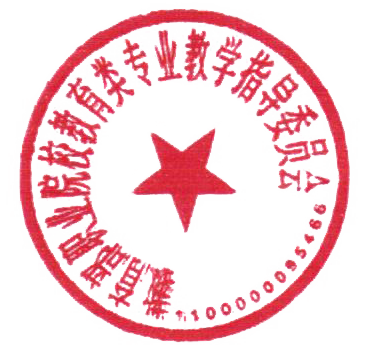 教育部教育类专业教学指导委员会                                              2018年11月10日附件：1公共基础专委会2018年度课题指南      2教育类教指委2018年度课题申报汇总表      3 教指委2018年申请书附件1教育类教指委公共基础课程专委会2018年度课题指南一、课程政策研究全国教育大会精神指导下的公共基础课研究高等职业院校公共基础课程标准框架研制深化产教融合背景下公共基础课程创新改革发展研究公共基础课育人功能研究其他二、课程改革与建设研究大思政背景下公共基础课程改革与建设研究现代教育背景下公共基础课程改革与建设研究中、高、本衔接下公共基础课程改革与建设研究现代学徒制背景下公共基础课程改革与建设研究校企合作教材建设实践研究地方特色融入公共基础课程建设研究数字化资源共享课程建设研究与实践 职业院校公共基础课教学资源建设研究其他三、课程模式与方法研究职业院校公共基础课和专业课结构设置现状研究高水平职业院校建设中公共基础课程的作用公共基础课与专业课融通的实践研究职业院校公共基础课有效教学途径研究职业教育公共基础课考试现状及改革互联网+背景下课堂教学模式创新研究公共课程教学通用主题素材库设计、开发与应用研究O2O课程背景下公共基础课程的开发与应用其他课程质量与评价研究职业院校教学工作诊断与改进背景下公共课建设研究教育教学评价与质量保障体系建设研究其他五、师资队伍建设研究“双师型”教师队伍培养机制、模式与路径研究公共基础课教师教学能力提升研究新时期促进教师专业发展策略研究其他六、学生职业素养培养研究职业院校学生创新创业素质培养研究职业院校学生关键能力培养的路径、模式及策略研究公共基础课中职业素养培养研究职业院校公共基础课育人评价模式研究职业院校公共基础课程家校育人模式研究其他附件2教育类教指委2018年度课题申报汇总表                                                       年  月  日附件3教育部教育类专业教学指导委员会2018年度课题申报书课题名称                                  课题负责人                                负责人所在单位                            所属分委会                                填表日期                                  教育部职业院校教育类教学指导委员会2018年11月申请者的承诺与成果使用授权     本人自愿申报教育类教指委2018年度课题。认可所填写的《教育类教指委2018年度课题·申请书》（以下简称为《课题申请书》）为有约束力的协议，并承诺对所填写的《课题申请书》所涉及各项内容的真实性负责，保证没有知识产权争议。同意教育部职业院校教育类教学指导委员会有权使用《投标申请书》所有数据和资料。课题申请如获准立项,在研究工作中，接受教育部职业院校教育类教学指导委员会的管理，并对以下约定信守承诺：1．遵守相关法律法规。遵守我国《著作权法》和《专利法》等相关法律法规；遵守我国政府签署加入的相关国际知识产权规定。2．遵循学术研究的基本规范。科学设计研究方案，采用适当的研究方法，如期完成研究任务，取得预期研究成果。3．尊重他人的知识贡献。客观、公正、准确地介绍和评论已有学术成果。凡引用他人的观点、方案、资料、数据等，无论曾否发表，无论是纸质或电子版，均加以注释。凡转引文献资料，均如实说明。4．恪守学术道德。研究过程真实，不以任何方式抄袭、剽窃或侵吞他人学术成果，杜绝伪注、伪造、篡改文献和数据等学术不端行为。成果真实，不重复发表研究成果；对课题主持人和参与者的各自贡献均要在成果中以明确的方式标明。5．维护学术尊严。保持学者尊严，增强公共服务意识，维护社会公共利益。维护教育部职业院校教育类教学指导委员会年度课题声誉，不以课题名义牟取不当利益。申请者（签章）：＿＿＿＿＿＿＿＿＿＿年     月    日填写说明一、请按要求认真填写本申请书，并保证所填内容属实。 二、对研究内容、研究方法、预期成果及意义的填写，应简明扼要，表达准确。三、有关外文缩写，须注明完整词序及中文含义。四、本申请书为A4纸打印，填写文字内容按照宋体、五号、固定值12磅行距排版，左侧装订成册。五、报送的纸质申请书一式三份，由申请人所在单位加盖公章后寄送至各分为会秘书处。教育部职业院校教育类教学指导委员会                                          2018 年 11月 10 日  一、基本情况二、课题设计论证三、研究基础和条件保障四、推荐人意见五、课题负责人所在单位意见六、教育部职业院校教育类教指委审批意见序号课题名称申报单位课题负责人课题组成员结题时间成果形式联系电话备注编号课题名称课题名称课题名称关键词关键词关键词负责人姓名负责人姓名负责人姓名性别民族民族民族出生日期出生日期出生日期行政职务行政职务行政职务专业职务专业职务专业职务研究专长研究专长研究专长研究专长最后学历最后学历最后学历最后学位最后学位最后学位最后学位最后学位工作单位工作单位电子信箱电子信箱电子信箱通讯地址通讯地址邮政编码邮政编码邮政编码邮政编码联系电话联系电话（单位）（家庭）（手机）（单位）（家庭）（手机）（单位）（家庭）（手机）（单位）（家庭）（手机）（单位）（家庭）（手机）（单位）（家庭）（手机）（单位）（家庭）（手机）（单位）（家庭）（手机）（单位）（家庭）（手机）（单位）（家庭）（手机）（单位）（家庭）（手机）（单位）（家庭）（手机）（单位）（家庭）（手机）（单位）（家庭）（手机）（单位）（家庭）（手机）（单位）（家庭）（手机）（单位）（家庭）（手机）（单位）（家庭）（手机）（单位）（家庭）（手机）（单位）（家庭）（手机）身份证号身份证号主要参加者姓名      出生年月出生年月专业职务专业职务专业职务研究专长研究专长研究专长学历学历学历学位学位学位学位工作单位工作单位工作单位工作单位工作单位主要参加者主要参加者主要参加者主要参加者主要参加者主要参加者主要参加者主要参加者主要参加者预期成果预期成果预计完成时间预计完成时间1.选题依据：国内外相关研究的学术史梳理及研究动态；本课题相对已有研究的独到学术价值和应用价值等。2.研究内容：本课题的研究对象、总体框架、重点难点、主要目标等。3.思路方法：本课题研究的基本思路、具体研究方法、研究计划及其可行性等。4.特色创新：在理论研究、实践拓展、研究方法等方面的特色和创新。5.预期成果：成果形式、使用去向及预期社会效益等。已取得相关研究成果的社会评价（引用、转载、获奖及被采纳情况），主要参考文献 （限填 10 项）；课题负责人的主要学术经历；主要参加者的学术背景和研究经验、组成结构（如职务、专业、年龄等）。（限 1200 字内）    不具有副高级以上（含）专业技术职务或博士学位的申请项目，须由两名具有正高级专业技术职务的同行专家推荐。推荐人须认真负责地介绍课题负责人的专业水平、科研能力、科研态度和科研条件，说明该项目取得预期成果的可能性，并承担信誉保证。    不具有副高级以上（含）专业技术职务或博士学位的申请项目，须由两名具有正高级专业技术职务的同行专家推荐。推荐人须认真负责地介绍课题负责人的专业水平、科研能力、科研态度和科研条件，说明该项目取得预期成果的可能性，并承担信誉保证。    不具有副高级以上（含）专业技术职务或博士学位的申请项目，须由两名具有正高级专业技术职务的同行专家推荐。推荐人须认真负责地介绍课题负责人的专业水平、科研能力、科研态度和科研条件，说明该项目取得预期成果的可能性，并承担信誉保证。    不具有副高级以上（含）专业技术职务或博士学位的申请项目，须由两名具有正高级专业技术职务的同行专家推荐。推荐人须认真负责地介绍课题负责人的专业水平、科研能力、科研态度和科研条件，说明该项目取得预期成果的可能性，并承担信誉保证。    不具有副高级以上（含）专业技术职务或博士学位的申请项目，须由两名具有正高级专业技术职务的同行专家推荐。推荐人须认真负责地介绍课题负责人的专业水平、科研能力、科研态度和科研条件，说明该项目取得预期成果的可能性，并承担信誉保证。    不具有副高级以上（含）专业技术职务或博士学位的申请项目，须由两名具有正高级专业技术职务的同行专家推荐。推荐人须认真负责地介绍课题负责人的专业水平、科研能力、科研态度和科研条件，说明该项目取得预期成果的可能性，并承担信誉保证。    不具有副高级以上（含）专业技术职务或博士学位的申请项目，须由两名具有正高级专业技术职务的同行专家推荐。推荐人须认真负责地介绍课题负责人的专业水平、科研能力、科研态度和科研条件，说明该项目取得预期成果的可能性，并承担信誉保证。    不具有副高级以上（含）专业技术职务或博士学位的申请项目，须由两名具有正高级专业技术职务的同行专家推荐。推荐人须认真负责地介绍课题负责人的专业水平、科研能力、科研态度和科研条件，说明该项目取得预期成果的可能性，并承担信誉保证。第一推荐人姓名:专业职务:专业职务:  研究专长:工  作  单  位:填写日期:填写日期:推荐人签章:意见:    意见:    意见:    意见:    意见:    意见:    意见:    意见:    第一推荐人姓名:专业职务:专业职务:  研究专长:工  作  单  位:填写日期:填写日期:推荐人签章:意见:    意见:    意见:    意见:    意见:    意见:    意见:    意见:    1．申请书所填写的内容是否属实；2．该课题负责人和参与者的政治业务素质是否适合承担本课题的研究工作；3．本单位能否提供完成本课题所需的时间、条件；4．本单位是否同意承担本项目的管理任务和信誉保证。   单位公章                                                                                          年     月    日                                          公章 年    月    日  